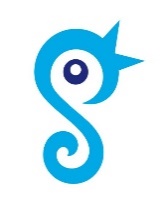 OZNÁMENÍVážení strávníci, oznamujeme Vám, že z důvodu navýšení cen potravin a energií  dochází od 1.4.2022 ke změně ceny oběda pro cizí strávníky.Cena oběda je : 90,- Kč						PaedDr.Zdeňka Jančíková,Ph.D.                                                                                                    ředitelka školy